CIÊNCIAS – ON-LINENA AULA ANTERIOR DISSOLVEMOS O SAL EM UM COPO COM ÁGUA.PODEMOS OBSERVAR QUE QUANDO COLOCAMOS UMA PEQUENA QUANTIDADE DE SAL EM UM COPO COM ÁGUA,  O SAL SE MISTURA COM A ÁGUA E NÃO CONSEGUIMOS MAIS VÊ-LO. 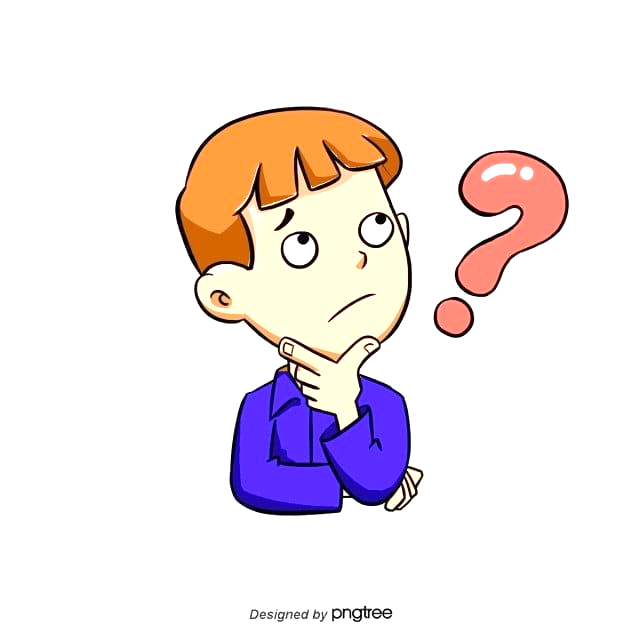 MAS SERÁ QUE ACONTECE O MESMO SE MISTURARMOS AÇÚCAR, FARINHA E AREIA NA ÁGUA?ESCREVA O QUE PENSA QUE ACONTECERÁ EM CADA MISTURA.VAMOS A EXPERIÊNCIA!VOCÊ PRECISARÁ DE:- 1 COLHER DE AÇÚCAR;- 1 COLHER DE FARINHA;- 1 COLHER DE AREIA;- 3 COPOS COM ÁGUA.COMO FAZER:1. COLOQUE UMA COLHER PEQUENA DE AÇUCAR EM UM COPO COM ÁGUA. 2. MEXA BEM E ESPERE ALGUNS SEGUNDOS. 3. DESENHE O QUE ACONTECE NA TABELA ABAIXO.4. REPITA O MESMO PROCEDIMENTO COM OS OUTROS MATERIAIS.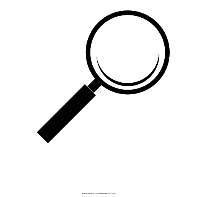 REALIZE A EXPERIÊNCIA E DESENHE EM CADA COPO AO LADO O QUE ACONTECEU.Se juntarmos açúcar à água?O que penso que aconteceSe juntarmos farinha à água?Se juntarmos areia à água?Se juntarmos açúcar à água?O que observo que aconteceSe juntarmos farinha à água?Se juntarmos areia à água?